Osobné údaje spracúvané v centrálnom registri o deťoch a ich zákonných zástupcoch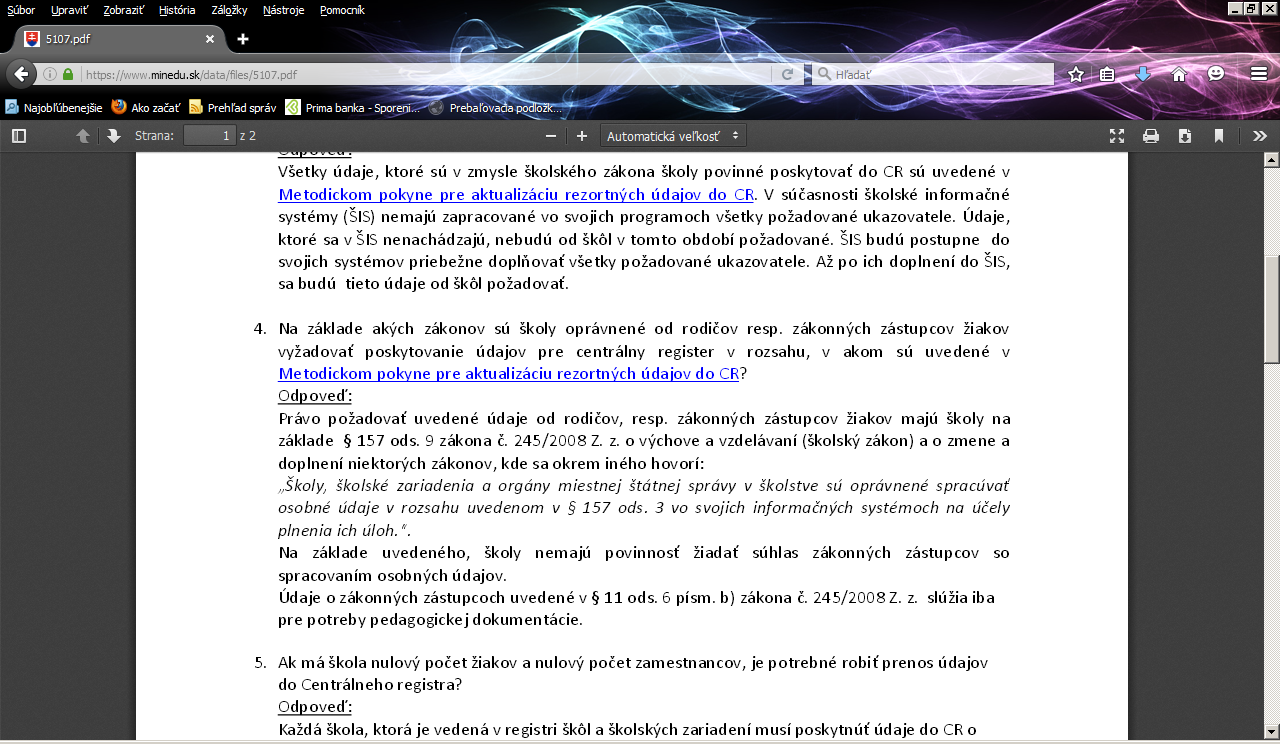 Materská škola Turnianska 6, 851 01 Bratislavameno a priezvisko dieťaťa:1. výchovy a vzdelávania*celodenná, poldennácelodenná, poldennácelodenná, poldennácelodenná, poldenná2. stravník ŠJ*áno, individuálne stravovanieáno, individuálne stravovanieáno, individuálne stravovanieáno, individuálne stravovanie1. zdravotná poisťovňa2. ošetrujúci lekárV registri sa vedú tieto osobné údaje o zákonnom zástupcovi dieťaťaV registri sa vedú tieto osobné údaje o zákonnom zástupcovi dieťaťaV registri sa vedú tieto osobné údaje o zákonnom zástupcovi dieťaťaMATKA:MATKA:I. osobné údaje v rozsahu:I. osobné údaje v rozsahu:I. osobné údaje v rozsahu:1. meno a priezvisko, titul, rodné priezvisko2. dátum, miesto, okres a štát narodenia3. rodné číslo4. pohlavie5. národnosť6. štátna príslušnosť7. spôsobilosť na právne úkony8. rodinný stav9. adresa bydliska a druh pobytu10. tel. kontakt na účely komunikácieII. dosiahnuté vzdelanie *základné, učňovské bez maturity, učňovské s maturitou, stredoškolské všeobecné, úplne stredné odborné, vyššie odborné, bakalárske, vysokoškolské, doktorandské základné, učňovské bez maturity, učňovské s maturitou, stredoškolské všeobecné, úplne stredné odborné, vyššie odborné, bakalárske, vysokoškolské, doktorandské základné, učňovské bez maturity, učňovské s maturitou, stredoškolské všeobecné, úplne stredné odborné, vyššie odborné, bakalárske, vysokoškolské, doktorandské základné, učňovské bez maturity, učňovské s maturitou, stredoškolské všeobecné, úplne stredné odborné, vyššie odborné, bakalárske, vysokoškolské, doktorandské OTECOTECI. osobné údaje v rozsahu: I. osobné údaje v rozsahu: I. osobné údaje v rozsahu: 1. meno a priezvisko, titul2. dátum, miesto, okres a štát narodenia3. rodné číslo4. pohlavie5. národnosť6. štátna príslušnosť7. spôsobilosť na právne úkony8. rodinný stav9. adresa bydliska a druh pobytu10. tel. kontakt na účely komunikácieII. dosiahnuté vzdelanie *základné, učňovské bez maturity, učňovské s maturitou, stredoškolské všeobecné, úplne stredné odborné, vyššie odborné, bakalárske, vysokoškolské, doktorandské základné, učňovské bez maturity, učňovské s maturitou, stredoškolské všeobecné, úplne stredné odborné, vyššie odborné, bakalárske, vysokoškolské, doktorandské základné, učňovské bez maturity, učňovské s maturitou, stredoškolské všeobecné, úplne stredné odborné, vyššie odborné, bakalárske, vysokoškolské, doktorandské 